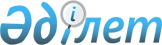 2010-2011 оқу жылына техникалық және кәсіптік, орта білімнен кейінгі білім беретін оқу орындарына мамандар даярлауға арналған мемлекеттік білім беру тапсырысын бекіту туралы
					
			Күшін жойған
			
			
		
					Оңтүстік Қазақстан облысы әкімдігінің 2010 жылғы 20 шілдедегі № 258 Қаулысы. Оңтүстік Қазақстан облысының Әділет департаментінде 2010 жылғы 26 шілдеде № 2031 тіркелді. Күші жойылды - Оңтүстік Қазақстан облыстық әкімдігінің 2014 жылғы 28 қарашадағы № 377 қаулысымен      Ескерту. Күші жойылды - Оңтүстік Қазақстан облыстық әкімдігінің 28.11.2014 № 377 қаулысымен.

      Қазақстан Республикасының «Білім туралы» Заңының 6–бабына сәйкес облыс әкімдігі ҚАУЛЫ ЕТЕДІ:



      1. 2010-2011 оқу жылына облыстық бюджет есебінен техникалық және кәсіптік, орта білімнен кейінгі білім беретін оқу орындарына мамандар даярлауға арналған мемлекеттік білім беру тапсырысы 1- қосымшаға сәйкес бекітілсін.



      2. Осы қаулының 2-қосымшасына сәйкес республикалық бюджет есебінен макроөңірлердің экспорттық мамандануын іске асыру үшін «Жол картасы» бойынша техникалық және қызмет көрсету мамандарын даярлауға 2010-2011 оқу жылына арналған мемлекеттік білім беру тапсырысы бекітілсін.



      3. «Оңтүстік Қазақстан облысының білім басқармасы» мемлекеттік мекемесі (Б.Көмекбаева), «Оңтүстік Қазақстан облысының денсаулық сақтау басқармасы» мемлекеттік мекемесі (Ж.Исмаилов), «Оңтүстік Қазақстан облысының жұмыспен қамтуды үйлестіру және әлеуметтік бағдарламалар басқармасы» мемлекеттік мекемесі (М.Әлі) 2010-2011 оқу жылына техникалық және кәсіптік, орта білімнен кейінгі білім беретін оқу орындарында мамандар даярлауға арналған мемлекеттік білім беру тапсырысын орналастыруды қамтамасыз етсін. 



      4. Осы қаулы мемлекеттік тіркелуден өткеннен кейін күшіне енеді және алғаш рет ресми жарияланған күнінен бастап он күнтізбелік күн өткен соң қолданысқа енгізіледі.



      5. Осы қаулының орындалуын бақылау облыс әкімінің орынбасары Ә.Бектаевқа жүктелсін.            Облыс әкімі                                А.Мырзахметов

      Облыс әкімінің бірінші орынбасары          Б.Оспанов

      Облыс әкімі аппаратының басшысы            Б.Жылқышиев

      Облыс әкімінің орынбасары                  Ә.Бектаев

      Облыс әкімінің орынбасары                  С.Қаныбеков

      Облыс әкімінің орынбасары                  Е.Айтаханов

      Облыстық экономика және бюджеттік

      жоспарлау басқармасы бастығы               Е.Садыр

      Облыстық қаржы басқармасы бастығы          Г.Морозова      

      Облыс әкімдігінің 2010 жылғы 

      20 шілдедегі № 258 қаулысына

      1-қосымша       2010-2011 оқу жылына облыстық бюджет есебінен техникалық және кәсіптік, орта білімнен кейінгі білім беретін оқу орындарында мамандар даярлауға арналған мемлекеттік білім беру тапсырысы

      Облыс әкімдігінің 2010 жылғы 

      20 шілдедегі № 258 қаулысына

      2-қосымша       Республикалық бюджет есебінен макроөңірлердің экспорттық мамандануын іске асыру үшін «Жол картасы» шеңберінде техникалық және қызмет көрсету мамандарын ОҚО колледждерінде даярлауға 2010-2011 оқу жылына арналған мемлекеттік білім беру тапсырысы
					© 2012. Қазақстан Республикасы Әділет министрлігінің «Қазақстан Республикасының Заңнама және құқықтық ақпарат институты» ШЖҚ РМК
				№
код
Мамандықтар атауы
9 сынып негізінде
11 сынып негізінде
Барлығы
0300000 - Білім беру мамандықтары
10104000Кәсіптік білім беру (салалар бойынша)2502520301002Мектепке дейінгі тәрбие7507530310002Дене тәрбиесі2502540313002Кәсіптік оқыту7507550314002Бастауыш сыныптарды оқыту7507560315002Бейнелеу өнері және сызу2502570318002Технология250250400000 - Медицина мамандықтары
80401002Емдеу ісі 015015090402002Акушерлік іс0100100100403002Гигиена және эпидемиология 02525110407002Мейірбике ісі 0175175120408002Лабораториялық диагностика 050500500000 - Ветеринария
130501000Ветеринария 95095140502002Зертханалық іс50050150503002Санитарлық ветеринария 250250600000 - Өнер және мәдениет мамандықтары
160604002Аспапта орындаушылық31738170606002Ән салу41014180607002Хорда дирижерлік ету10212190610002Музыкалық эстрада өнері 628200611002Хореографиялық өнер606210616002Мүсінші (скульптор)808220617002Станокты кескіндеу808230622002Көркемөнер тоқымашылығы808240627002Ағаштан ұлттық көркемдік бұйымдарды жасау808250630002Көркемдік қыш бұйымдары808260636002Металды көркемдік өңдеу808270416000Сәулет25025280640002Дизайн (салалар бойынша)38038290641002Теріден ұлттық көркемдік бұйымдарды жасау8080800000 - Қызмет көрсету саласы
300829002Қонақ үйлерде және туристік кешендерде қызмет көрсетуді ұйымдастыру25025310821001Тамақтандыру мекемелері маманы 27550325320807001Электр құрал-жабдықтарын жөндеу слесарь-электригі 50050330502000Телекоммуникациялық құралдармен тұрмыстық техникаларды жөндеу және қызмет көрсету (салалар бойынша) 25025340823001Хатшы-референт 250251600000 - Метрология, стандарттау және сапаны бақылау
351601002Стандарттау, сертификаттау және өнім сапасын бақылау (әр сала бойынша)250251700000 - Экология
361703002Экология және табиғи ресурстарды тиімді пайдалану (әр сала бойынша)25025371704002Мелиорация және жерді қорғау25025381702001Эколог-лаборант 025252000000 - Мұнай-газ ісі
392010000Мұнай және газ скважиналарының операторы25025402016001Бұрғылау қондырғысының машинисі 250252100000 - Электроэнергетика
412108002Электрмен қамсыздандыру (әр сала бойынша)250252200000 - Жылу энергетикасы
422203002Жылумен қамсыздандыру жүйесі мен жылу техникасы қондырғыларын пайдалану250252500000 - Машина жасау өнеркәсібі
432509002Машина жасау өнеркәсібі жабдықтарын техникалық күту және жөндеу25025442504001Бақылау өлшеу аспаптары және автоматика слесары2525502800000 - Көлік техникасы
452802002Көтергіш көлік, құрылыс, жол машиналары мен жабдықтарын пайдалану, техникалық күту және жөндеу75075462807002Темір жол жылжымалы құрамдарын жөндеу және техникалық күту250252900000 - Машиналар мен жабдықтар технологиясы
472920001Өндіріс электр жабдықтарын күту және жөндеу электромонтері10025125481109000Токарлық іс және металл өңдеу (түрлері бойынша)02525492901001Әмбебап-токарь252550501112000Өнеркәсіп машиналары және жабдықтарын пайдалану 02525512916001Газоэлектрмен пісіруші 28502853000000 - Көлікті пайдалану
523002002Автокөлікті пайдалану және жөндеу25025533005002Жолаушылар мен жүкті тасымалдауды ұйымдастыру (әр сала бойынша)75075541201000Автокөлікті жөндеу, пайдалану және қызмет көрсету50050553001001Автомеханик560200760563017001Теміржол электротехника жүйесі электромонтері25025573026001Локомотив машинисі көмекшісі250253300000 - Электр машиналарын жасау, электр технологиялары және электр механикасы
583306002Электр және электромеханикалық жабдықтарды (әр сала бойынша) техникалық пайдалану, күту және жөндеу25025593312002Кәсіпорындар мен азаматтық ғимараттардың электр жабдықтарын монтаждау 250253600000 - Автоматика және басқару
603602002Көлікте (көлік түріне қарай) автоматика, телемеханика және басқару25025613603002Технологиялық процестер мен өндірістерді автоматтандыру25025623604002Электр энергетика жүйелерін автоматты басқару250253700000 - Информатика және есептеу техникасы
633703002Есептеу машиналары, кешендері жүйелері мен тораптары25025643704002Ақпараттық өңдеу мен басқарудың автоматтандырылған жүйелері75075653706002Есептеу техникасы мен автоматтандырылған жүйелерді бағдарламамен қамтамасыздандыру1150115663707002Ақпараттық жүйелер50050673701001Компьютерлік құрылғыларды күту технигі 25025681304000Электронды есептеу техникасы және бағдарламалық қамсыздандыру (түрлері бойынша)50050693705001Электронды есептеу және есептеу машиналары операторы (Оңтүстік Қазақстан облысының жұмыспен қамтуды үйлестіру және әлеуметтік бағдарламалар басқармасы – 13 орын)393754683800000 - Байланыс, радиоэлектроника және телекоммуникация
703805002Байланыс желілері және коммутация жүйесі50050713812001Байланыс монтаждаушы кабельшісі 25025723807001Электр байланысы жүйелерінің құрылыстары мен сымдық тарату жүйелерінің электромонтері 50050733806001Байланыс операторы250253900000 - Химиялық өнеркәсіп
743925002Мұнай мен газды қайта өңдеу технологиясы250254100000 - Көпшілік тұтынатын тауарлар мен бұйымдар технологиясы
754102002Талшықты материалдарды алғашқы өңдеу25025764123002Киімдерді модельдеу және конструкциялау 40040771211000Тігін өндірісі және киімді үлгілеу252550784120001Әмбебап-портной 28075355794121001Модельер-пішуші 1350135804118001Тігінші12501254200000 - Азық-түлік тағамдарын өндіру технологиясы
814216002Консерві және тағам концентраттар өндірісі25025824223002Ашытқы өндірісі және шарап жасау технологиясы25025834211001Нан өнімдерін дайындаушы, наубайхана иесі 250254300000 - Құрылыс және сәулет өнері
844303002Үйлер мен ғимараттарды салу және пайдалану 75075854332002Автомобиль жолдары мен аэродромдарды салу және пайдалану25025861114000Дәнекерлеу ісі (түрлері бойынша)5075125871401000Үйлер мен ғимараттарды салу және пайдалану 50050884301001Кең профильді құрылысшы-шебер 30075375894305001Өңдеу құрылыс жұмыстарының шебері 20020904306001Жалпы құрылыс жұмыстарының шебері50050914307001Құрылыс ағаш ұстасы-балташы және паркет жұмыстарының шебері 75075924309001Жол және құрылыс жұмыстары машиналары машинисі25025931402000Жол-құрылыс машиналарын техникалық пайдалану (түрлері бойынша)50050944315001Үй-жай шаруашылығының өңдеу құрылыс жұмыстары маманы 75075951414000Жиһаз өндірісі (түрлері бойынша)500504400000 - Ауыл және орман шаруашылығы
964402002Ауыл шаруашылығын механикаландыру75075974405002Жерге орналастырушылық75075984406002Агрономия 25025994409002Өсімдік қорғау және агроэкология250251004410002Гидромелироция250251014432002Ауыл шаруашылығын автоматтандыру және электрлендіру 250251024434002Орман шаруашылығын ұйымдастыру250251034415001Ауыл шаруашылық өндірісі шебері (фермер)45004501044431001Ауыл шаруашылық электр құралдарын жөндеуші электромонтер 2525501054413001Мекен-жай иесі (Оңтүстік Қазақстан облысының жұмыспен қамтуды үйлестіру және әлеуметтік бағдарламалар басқармасы – 13 орын)16325188Барлығы - 105 мамандық
6062
1296
7358
№код
Мамандықтар атауы
11 сынып негізінде
Барлығы
0300000 - Білім беру мамандықтары
10104000Кәсіптік білім беру (салалар бойынша)252520301002Мектепке дейінгі тәрбие12512530313002Кәсіптік оқыту (салалар бойынша)17517540314002Бастауыш сыныптарды оқыту25250500000 - Ветеринария
50501002Ветеринария 505060502002Зертханалық іс252570503002Санитарлық ветеринария 25250600000 - Өнер және мәдениет мамандықтары
80627002Ағаштан ұлттық көркемдік бұйымдарды жасау252590640002Дизайн (салалар бойынша)75750700000 - Экономикалық мамандықтар
100706002Тұтыну тауарларының сапасын арттыру75750800000 - Қызмет көрсету саласы
110819002Шаштараз өнері мен сәндік косметика2525120829002Қонақ үйлерде және туристік кешендерде қызмет көрсетуді ұйымдастыру25251800000 - Геология және пайдалы қазбаларды іздестіру
131804002Пайдалы қазбалардың кеніштерін барлау және іздеудің геофизикалық әдістері2525141813002Гидрогеология және инженерлік геология25251900000 - Тау-кен ісі
151905002Пайдалы қазбалардың кен орындарын жер асты өңдеу25252000000 - Мұнай-газ ісі
162002002Мұнай мен газ кен орындарын пайдалану2525172004002Мұнай мен газ скважиналарын бұрғылау2525182006002Мұнай-газ құбырларын және мұнай-газ қоймаларын салу және пайдалану 7575192007002Мұнай мен газды сақтау және тасымалдау25252100000 - Электроэнергетика
202108002Электрмен қамсыздандыру (әр сала бойынша)25252800000 - Көлік техникасы
212802002Көтергіш көлік, құрылыс, жол машиналары мен жабдықтарын пайдалану, техникалық күту және жөндеу2525222807002Темір жол жылжымалы құрамдарын жөндеу және техникалық күту25252900000 - Машиналар мен жабдықтар технологиясы
231114000Дәнекерлеу ісі (түрлері бойынша)2525242916001Газоэлектрмен пісіруші 50503000000 - Көлікті пайдалану
253002002Автомобиль көлігіне техникалық қызмет көрсету, жөндеу және пайдалану2525263005002Жолаушылар мен жүкті тасымалдауды ұйымдастыру (әр сала бойынша)7575271202000Тасымалдауды ұйымдастыру және көліктегі қозғалысты басқару (салалар бойынша)2525283001001Автомеханик50503300000 - Электр машиналарын жасау, электр технологиялары және электр механикасы
293306002Электр және электромеханикалық жабдықтарды (әр сала бойынша) техникалық пайдалану, күту және жөндеу5050303312002Кәсіпорындар мен азаматтық ғимараттардың электр жабдықтарын монтаждау 25253600000 - Автоматика және басқару
313602002Көлікте (көлік түріне қарай) автоматика, телемеханика және басқару2525323603002Технологиялық процесстер мен өндірістерді автоматтандыру 25253700000 - Информатика және есептеу техникасы
333703002Есептеу машиналары, кешендері, жүйелері мен тораптары 2525343704002Ақпараттық өңдеу мен басқарудың автоматтандырылған жүйелері5050351304000Есептеу техникасы мен бағдарламалық қамтамасыздандыру (түрлері бойынша)7575363706002Есептеу техникасы мен автоматтандырылған жүйелерді бағдарламамен қамтамасыздандыру175175373707002Ақпараттық жүйелер5050383705001Электронды есептеу және есептеу машиналары операторы 25253800000 - Байланыс желілері
393805002Байланыс желілері және коммутация жүйесі50503900000 - Химиялық өнеркәсіп
403925002Мұнай мен газды қайта өңдеу технологиясы25254100000 - Көпшілік тұтынатын тауарлар мен бұйымдар технологиясы
414102002Талшықты материалдарды алғашқы өңдеу2525424118001Тігінші 25254200000 - Азық-түлік тағамдарын өндіру технологиясы
434238002Көкөністер мен жемістерді сақтау және қайта өңдеу75754300000 - Құрылыс және сәулет өнері
444332002Автомобиль жолдары мен аэродромдарды салу және пайдалану5050454301001Кең профильді құрылысшы-шебер 2525464309001Жол және құрылыс жұмыстары машиналары машинисі 2525471402000Жол-құрылыс машиналарын техникалық пайдалану (түрлері бойынша)25254400000 - Ауыл және орман шаруашылығы
484402002Ауыл шаруашылығын механикаландыру7575494405002Жерге орналастырушылық2525504406002Агрономия2525514409002Өсімдіктерді қорғау және агроэкология7575524432002Ауыл шаруашылығын автоматтандыру және электрлендіру 5050534413001Мекен-жай иесі 2525544431001Ауыл шаруашылық электр құралдарын жөндеуші электромонтер 2525Барлығы - 54 мамандық
2375
2375
